AWP’s Twenty-third Tweet Chat: #TellAWP17
February 23, 2017 from 3:00-4:30 p.m. ETAWP‏@awpwriter  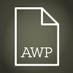 In just one hour, we'll be chatting with you about the #AWP17 Conference & Bookfair. Please share your experiences using #TellAWP17. 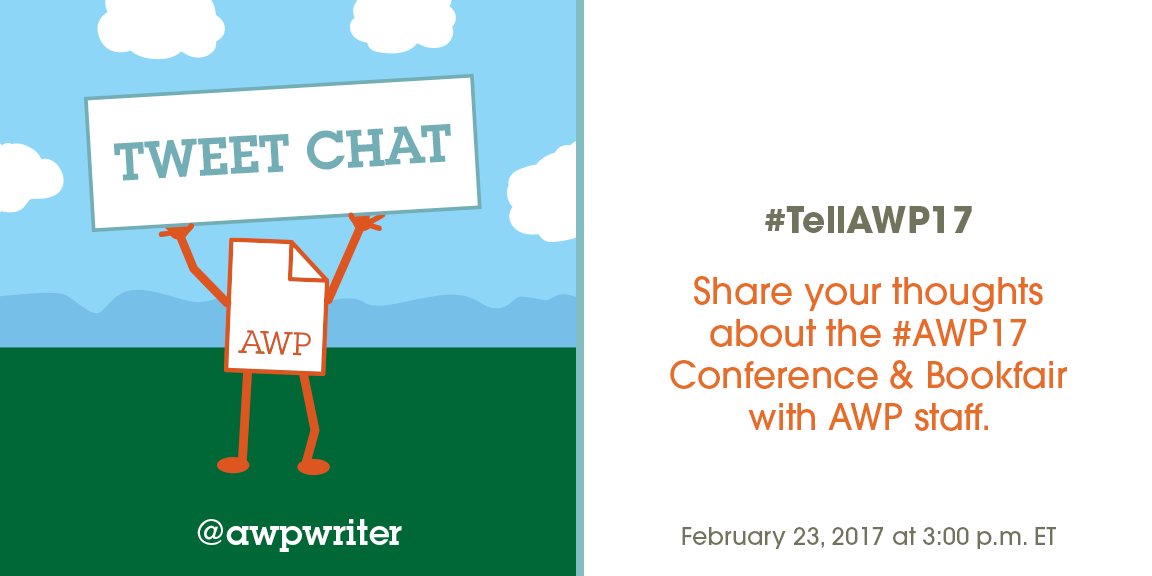 AWP‏@awpwriter  Welcome to the #TellAWP17 tweet chat discussing your feedback and experiences at the 2017 Conference & Bookfair in Washington, DC.AWP‏@awpwriter  The conference staff is live for the next hour to respond to your #TellAWP17 feedback.AWP‏@awpwriter  With us are AWP's Director of Conferences @ChristianTeresi and Director of Exhibits @cshermanva. #TellAWP17
 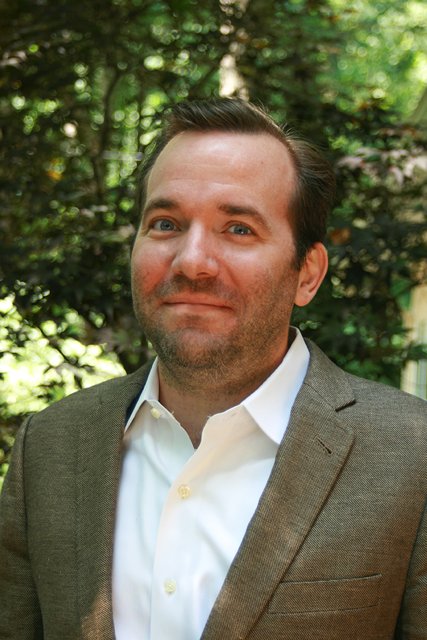 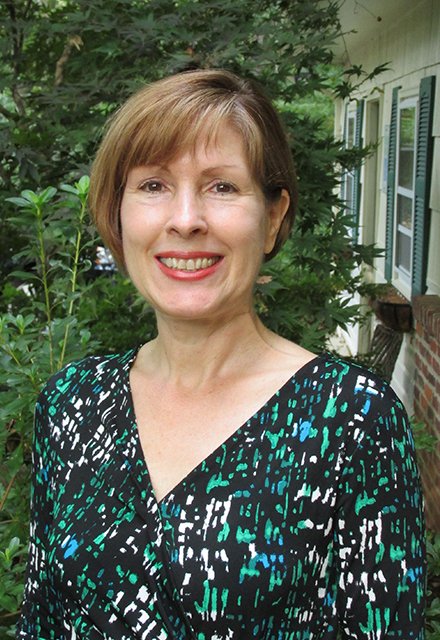 George's Dryad‏@GeorgesDryad  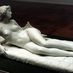 @awpwriter @ChristianTeresi @cshermanva Good to meet you. Plz #TellAWP17 that we need doors that work #CripLitAWP‏@awpwriter  Also here are Registration Coordinator @AWPsTiffany and Events Coordinator Colleen Cable @colleen_cable. #TellAWP17 
 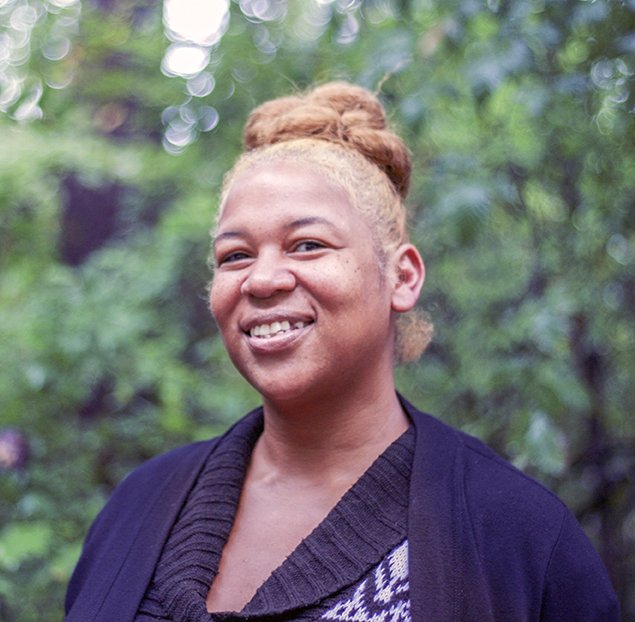 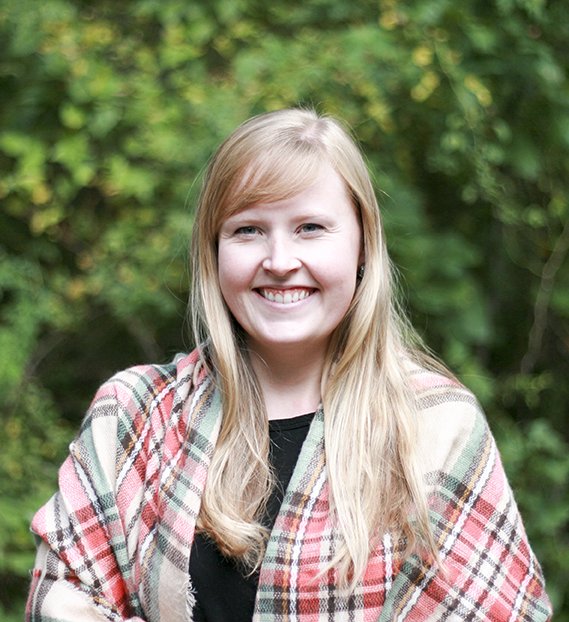 George's Dryad‏@GeorgesDryad  @awpwriter @AWPsTiffany @colleen_cable Good to meet you! Plz #TellAWP17 that we need ramps to get on stagesChristian Teresi‏@ChristianTeresi  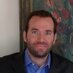 Did you attend #AWP17 in DC? Please complete this #TellAWP17 survey & help us create a better conference: https://www.awpwriter.org/awp_conference/survey …
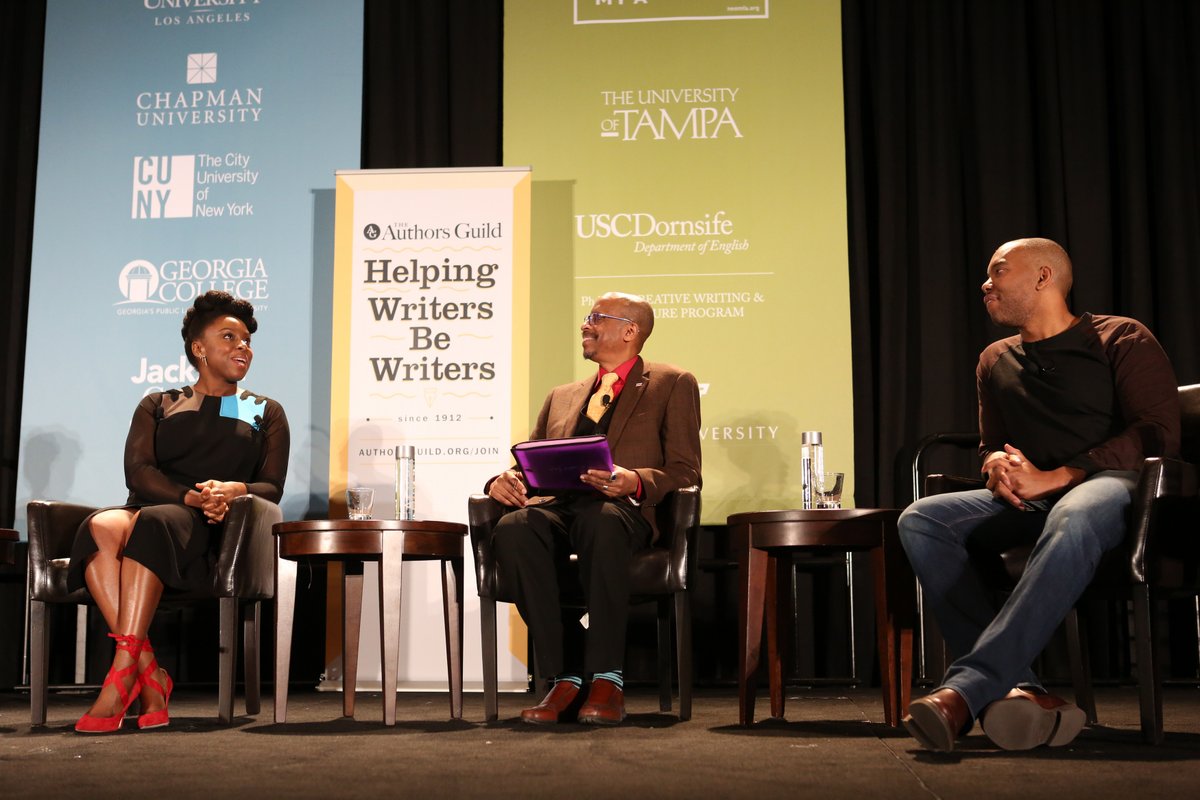 Tiffany‏@AWPsTiffany  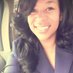 Thank you to all that attended #AWP17 it was a pleasure meeting you in the registration area! #TellAWP17AWP‏@awpwriter  Feel free to leave your #AWP17 Conference & Bookfair feedback any time during the #TellAWP17 chat.Tiffany‏@AWPsTiffany  Over 250 students & adjunct professors volunteered for #AWP17. Thank you for your service you were a HUGE help! #TellAWP17Christian Teresi‏@ChristianTeresi  The #AWP17 conference staff is live until 4 PM EST to respond to your #TellAWP17 feedback and questions. Let us know what you think. 
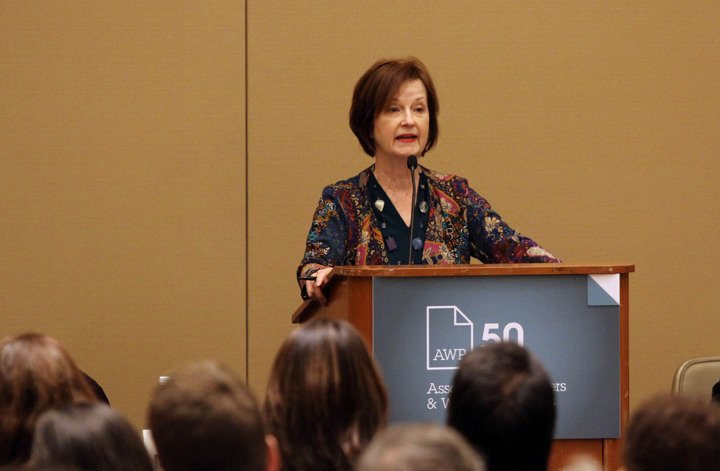 Jenee Darden‏@CocoaFly  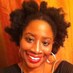 @ChristianTeresi I would like to see more publishers of color. This was my 1st time & I enjoyed it. #TellAWP17Christian Teresi‏ @ChristianTeresi  @CocoaFly We welcome any publisher or press that wants to come to the bookfair. We send out extensive solicitations. We would love that too.Mrs. Judd‏@mrs_mjudd  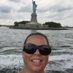 Had a great time presenting at AWP!#TellAWP17 Mrs. Judd Retweeted Mrs. Judd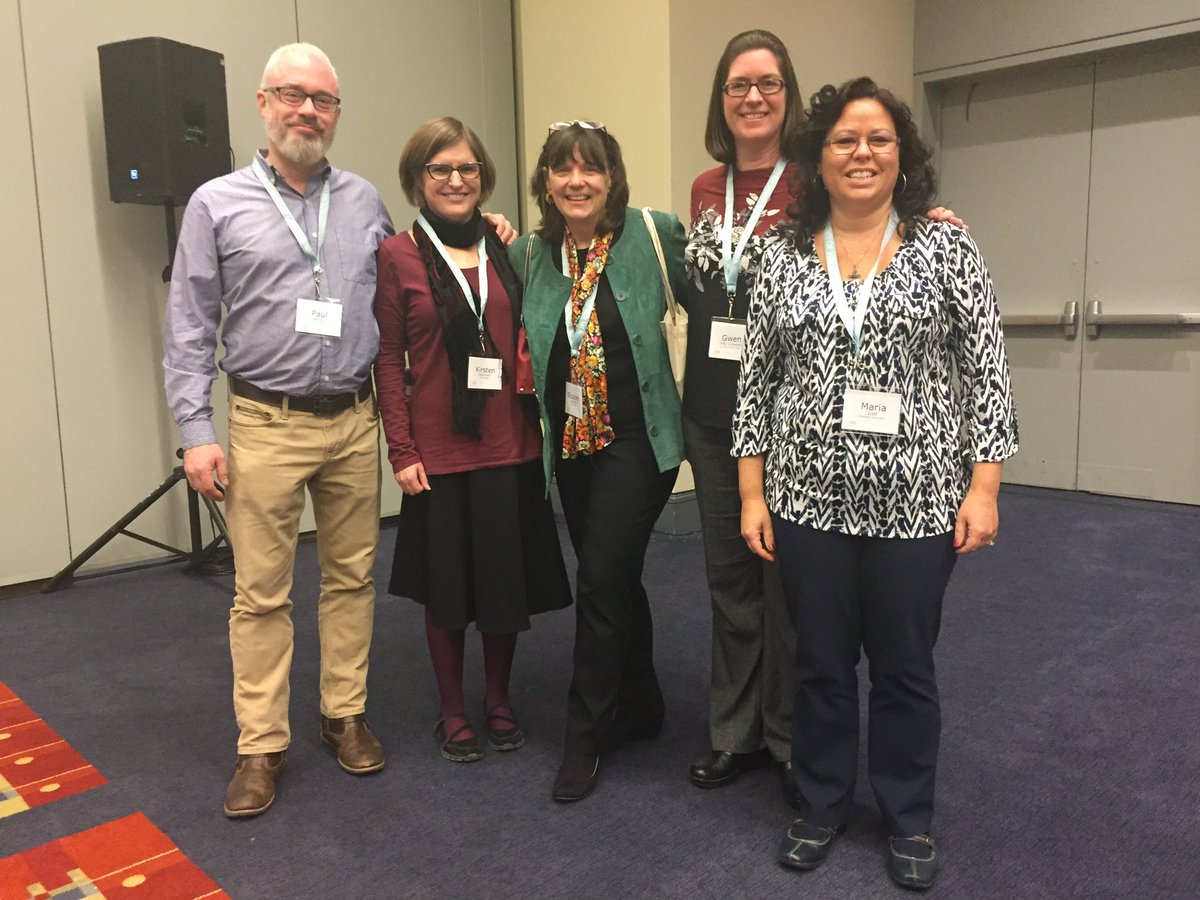 Mrs. Judd@mrs_mjudd Presenting with professors at the AWP conference!@StreetsboroHS Cynthia Sherman‏@cshermanva  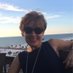 #TellAWP17 Thank you bookfair exhibitors and attendees for such a great bookfair! 
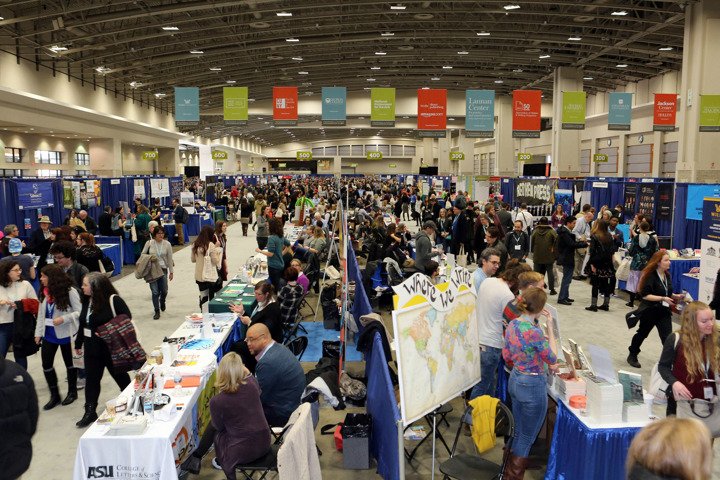 Lisa Romeo‏@LisaRomeo  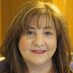 @ChristianTeresi If you don't mind a suggestion, I think it might work better for the tweet feedback if you asked questions. #TellAWP17Christian Teresi‏ @ChristianTeresi  Thanks @LisaRomeo. Have you filled out the survey? https://www.awpwriter.org/awp_conference/survey …Lisa Romeo‏ @LisaRomeo @ChristianTeresi I did yes - that was a great follow-up to get so soon, while fresh in mind. #TellAWP17Cynthia Sherman‏@cshermanva  #tellawp17 Bookfair fun! Thank you, Poetry Fox, love my poem 
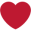 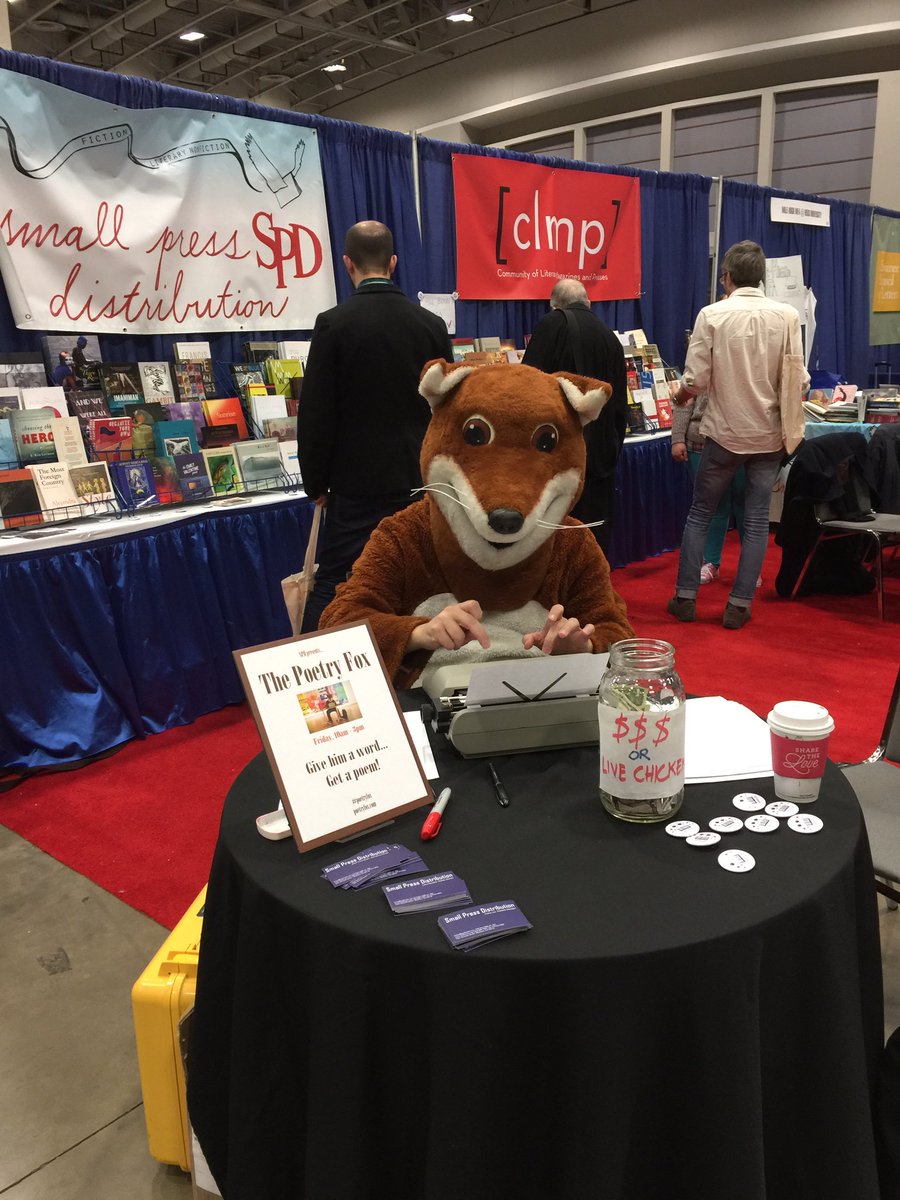 Claire Kirch‏@ClaireKirchMN  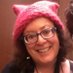 Loved @awpwriter had ASL ppl signing at @azarnafisi talk. Hope org can do that for all of the major speakers at future AWPs #tellAWP17.Christian Teresi‏ @ChristianTeresi  @ClaireKirchMN We prioritize interpreters based on individual need. A lot of deaf attendees don't use ASL. #tellAWP17Bottom of FormChristian Teresi‏ @ChristianTeresi  @ClaireKirchMN Many deaf attendees use Cued Speech Transliteration or CART, & we prioritize the needs of those attendees. #tellAWP17.Claire Kirch‏ @ClaireKirchMN  @ChristianTeresi Ohhh. wonder if you can do that, "subtitles," on the screens you have above the speakers? asking for a friend. #TellAWP17Christian Teresi‏@ChristianTeresi  @ClaireKirchMN We are happy to take individualized CART (Communication Access Realtime Translation) requests. #TellAWP17AWP‏ @awpwriter  @ClaireKirchMN @ChristianTeresi For future confs, if you (or a friend) needs accessibility services, contact us so we can make arrangementsChristian Teresi‏ @ChristianTeresi  @ClaireKirchMN We arrange interpreters based on the kind they need, & this makes it specific to what works best for them. #tellAWP17.George's Dryad‏ @GeorgesDryad  @ChristianTeresi @ClaireKirchMN You need interpreters at the headline events. Please. Otherwise it's like you don't want us there.Suzi G‏@SuziG  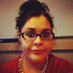 I hope future Caucus meetings are staggered since we contain multitudes. Would love to go to the Queer & the Latino Caucus for ex #TellAWP17Christian Teresi‏ @ChristianTeresi  @SuziG The caucuses are allowed to pick their own schedule between Thurs, Friday, & Saturday. Those dates they picked themselves. #TellAWP17Christian Teresi‏ @ChristianTeresi  @SuziG For #AWP18, they will be able to choose between two times on each day. 6 to 7:15 pm and 7:30 to 8:45 pm. #TellAWP17Christian Teresi‏ @ChristianTeresi  @SuziG This should give the #AWP18 caucuses the space to spread out meeting if they choose. #TellAWP17George's Dryad‏ @GeorgesDryad  @SuziG yes yes, we should not have to decide btw our identities. #TellAWP17Cynthia Sherman‏@cshermanva  #tellawp17 Tweets for all at #AWP17
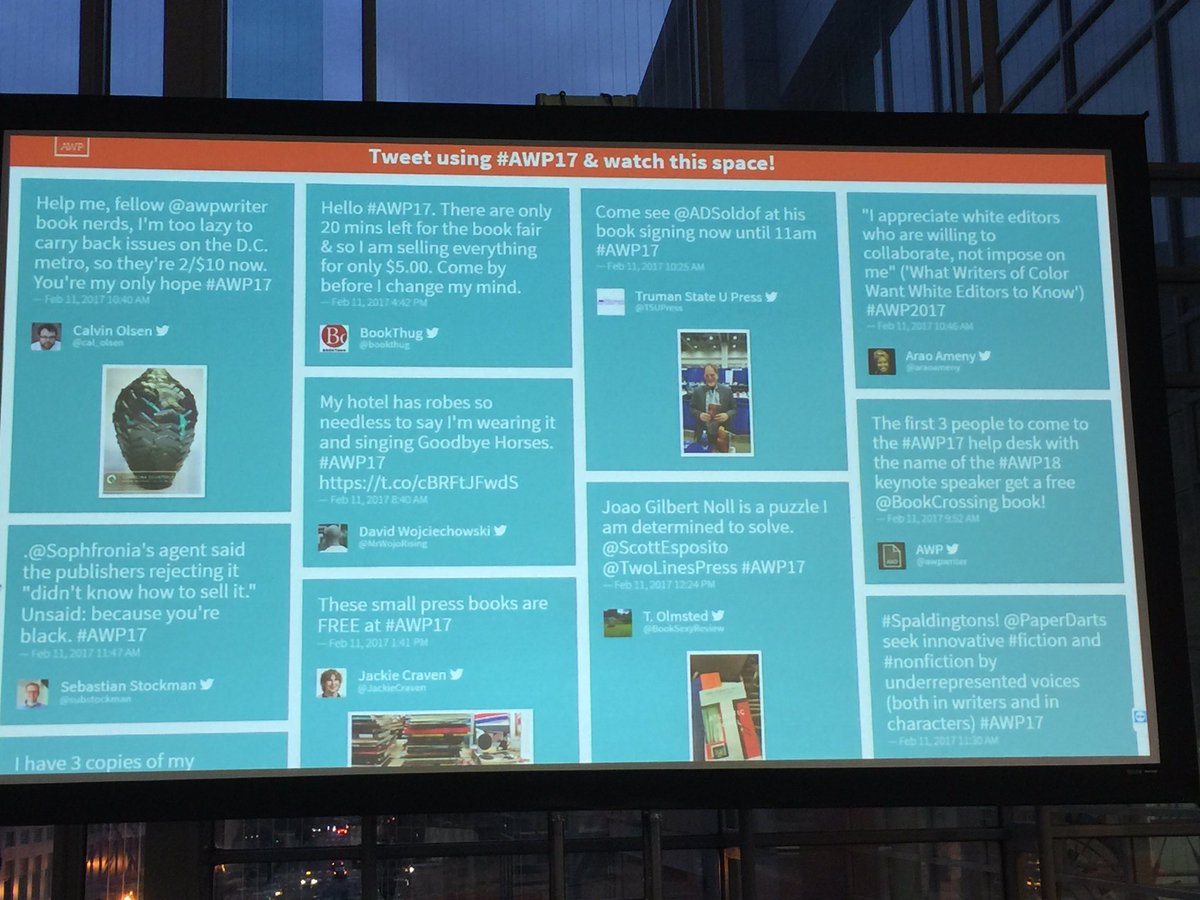 Christian Teresi‏@ChristianTeresi  What was your favorite #AWP17 event? What event fell short of your expectations? Any events give you ideas for future proposals? #TellAWP17 
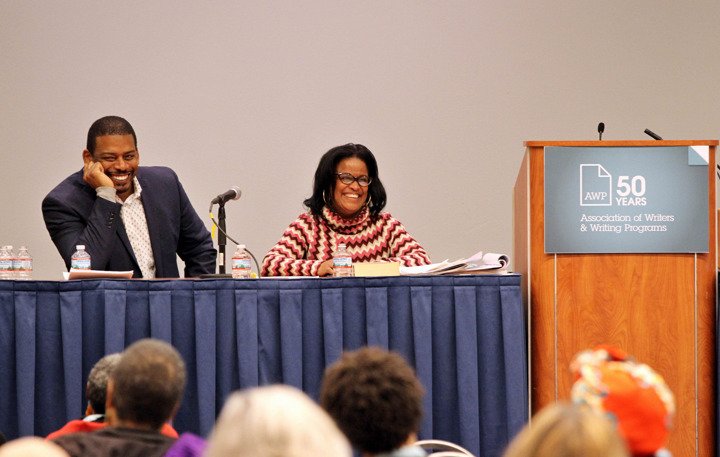 Jenee Darden‏@CocoaFly  @ChristianTeresi I loved Adichie and Coates but was disappointed that people were kept out when there were empty seats. #TellAWP17Christian Teresi‏ @ChristianTeresi  I'm sorry to hear that @CocoaFly. The convention center pulled rank on us because they were so worried about the fire code.Jenee Darden‏ @CocoaFly  @ChristianTeresi They were disorganized and shouldn't have set up so many seats if it was an issue. Luckily I got in.Christian Teresi‏ @ChristianTeresi  @CocoaFly The huge crowd was the issue. The center was concerned about safety. We knew the crowd would be large but it exceeded expectationsChristian Teresi‏@ChristianTeresi  @CocoaFly I think the main ballroom was filled, & I know the center was actively working to fill empty seats in the overflow room.Christian Teresi‏@ChristianTeresi  @CocoaFly We haven't see a crowd like that since Seamus Heaney & Derrick Walcott shared the stage in 2013.Jenee Darden‏ @CocoaFly  @ChristianTeresi I heard there were some seats in the main room. I made it to overflow and there were plenty of seats.Christian Teresi‏@ChristianTeresi  Thanks @CocoaFly. We asked people to hold up their hands if they had an empty seat next to them in the main room. Vast majority were filled.George's Dryad‏@GeorgesDryad  #TellAWP17 @ChristianTeresi My favorite panel was I Sing the Body Queer & Crip. I wish it was easier to find #CripLit I almost missed itMeg Day‏ @themegdaystory  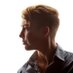 @ChristianTeresi I loved the @AWPDisability Caucus, despite the stairs/door/extra agenda items we had to add last minute bc #ableismChristian Teresi‏@ChristianTeresi  @themegdaystory And we appreciated the opportunity to discuss each of these concerns in depth with the @AWPDisability caucus. #TellAWP17Christian Teresi‏@ChristianTeresi  @themegdaystory Feel free to contact me yourself to if you would like to have a larger discussion. I think you have my email. #TellAWP17AWP‏@awpwriter  Which did you find most useful for the schedule: the digital app, the large printed program, the thin grid, or the website? #TellAWP17Claire Kirch‏@ClaireKirchMN  Printed out my schedule from website 2 days b4 #AWP17, was perfect for my purposes #TellAWP17. Large printed program too big & heavy. Robert J. Williams‏ @rwilliams69  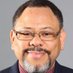 @awpwriter #TellAWP17 Thin grid. Needed a few more posted around the conference venue, inside book fair, etc.AWP‏ @awpwriter  @rwilliams69 More large schedule meter signs posted, you mean? Thanks!Lisa Romeo‏@LisaRomeo  I agree with both points - thin grid was great AND if it were enlarged and posted in various locations, that would be helpful. #TellAWP17 AWP‏ @awpwriter  @LisaRomeo We did have some enlarged schedule signs for each day, but sounds like we needed more! Thanks!Lisa Romeo‏ @LisaRomeo  @awpwriter Yes, because HUGE venue! #TellAWP17Claire Kirch‏@ClaireKirchMN  @rwilliams69 @awpwriter Great idea, I looked for posted thin grids a few times. I left #AWP17 program in my hotel 15 mins. away #TellAWP17Cathy Day‏ @daycathy  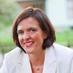 #TellAWP17 @awpwriter Big program isn't needed anymore. Most research the panels online in advance, only need thin grid or app at conferenceClaire Kirch‏ @ClaireKirchMN  @daycathy @awpwriter I think the program is mostly for ad revenues -- and souvenir. Love the pics of previous AWPs.Cathy Day‏ @daycathy  @ClaireKirchMN @awpwriter True. Those ads are important. I used to bring them home with me, but now, they are so heavy and I'm old. :-)Lisa Romeo‏ @LisaRomeo  @awpwriter I like paper, but big book is cumbersome & heavy. I've seen (& liked) daily newsprint schedule at other conferences. #TellAWP17Claire Kirch‏ @ClaireKirchMN  @LisaRomeo @awpwriter @PublishersWkly publishes daily newspaper at Book Expo ... just saying, just saying #tellAWP17.Jenee Darden‏ @CocoaFly  @awpwriter The app and thin grid were most useful. #TellAWP17Janna Marlies Maron‏ @justjanna  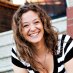 @awpwriter app! 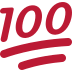 Leslie Pietrzyk‏ @lesliepwriter  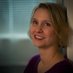 @awpwriter I always study the website & print out info...then I use the thin grid. Had a friend in love with the app!the slimmest pug‏ @levicitodd  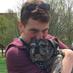 @awpwriter Definitely the website and app, i hated thinking how much paper the books were using.Nanda Dyssou‏ @nandadyssou  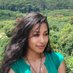 @awpwriter The app, but it had a glitch. I couldn't rate the sessions. The ratings didn't show up.Ms. Ellee‏ @wordwonk  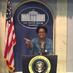 @awpwriter loved and used the app and the thin grid.John Williams‏ @Beard_a_Bull  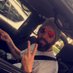 @awpwriter the thin grid was the most popularJB Blaine‏ @jbblaine  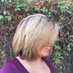 @awpwriter The printed program doesn't require charging one's batteries; a real pain finding an outlet between sessions.Marisa PC‏ @Professor_Gaga  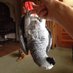 @awpwriter I used the website to plan and the print versions while I was there. #OldSchoolWrite Despite‏ @write_despite  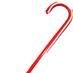 @awpwriter Most useful was Add to My Schedule option on website, which I printed out. Sync this to mobile app, and that would be the bomb.Tiffany‏@AWPsTiffany  Feel free to #TellAWP17. Your registration experience is important to us. 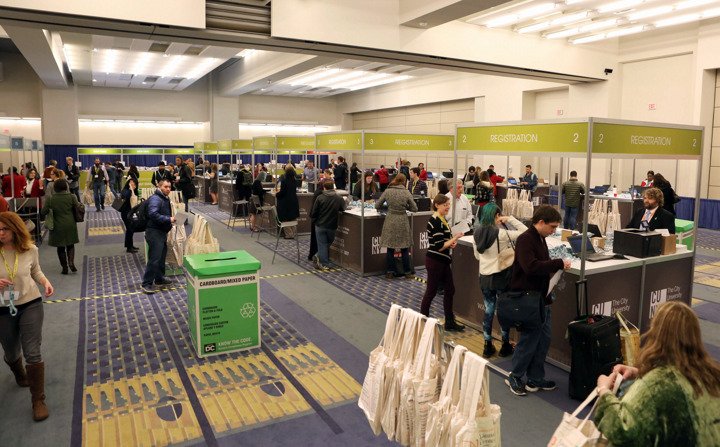 Tiffany‏@AWPsTiffany  How did you feel about the registration process? Is there anything different you would like for us to do? #TellAWP17Lisa Romeo‏@LisaRomeo  @AWPsTiffany It was so quick and easy - I registered on site, couldn't remember my password, but it didn't matter. Kudos on that. #TellAWP17Claire Kirch‏ @ClaireKirchMN  @AWPsTiffany Best registration process I've ever seen. Good job!Tiffany‏ @AWPsTiffany  @ClaireKirchMN Thank you, that is fantastic to hear! Hope to see you in Tampa!Claire Kirch‏ @ClaireKirchMN  @AWPsTiffany Believe me, me too! Tampa in March ... yes please!Janna Marlies Maron‏ @justjanna  @AWPsTiffany @sukrungruang registration was very smooth for me. No complaints!Colleen Cable‏@colleen_cable  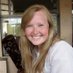 Did you download the #AWP17 digital app? What was useful? What would you like to see changed? #tellawp17Windy Lynn Harris‏ @WindyLynnHarris  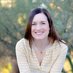 @colleen_cable I was confused by the inbox. I didn't even know I had messages until I returned home. Was there a chime?Colleen Cable‏ @colleen_cable  @WindyLynnHarris Any inbox message you have was originally sent as a push notification.Windy Lynn Harris‏ @WindyLynnHarris  @colleen_cable Got it :)Windy Lynn Harris‏ @WindyLynnHarris  @colleen_cable My favorite thing on the app was the My Schedule. Used that more than anything 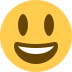 Leanne Bowers‏ @larryspub  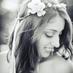 @colleen_cable SO useful! I loved that I could click on the location of an event and the map popped up with a marker cool! #tellawp17 #AWP17Janna Marlies Maron‏ @justjanna  @larryspub @colleen_cable Agree. SUPER USEFUL! Love the note feature, too, to keep notes attached to events!Cynthia Sherman‏@cshermanva  Any of your favorite BF exhibitors missing at #AWP17? Let me know and I will invite them to #AWP18 #TellAWP17 
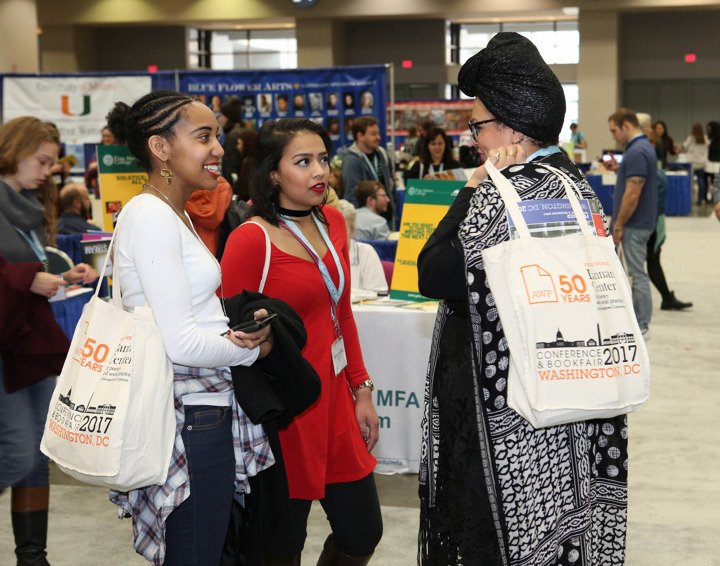 Claire Kirch‏ @ClaireKirchMN  Book Expo live streams its breakfast keynoters ... can #AWPwriter live stream major speakers, esp. evening keynoters #tellAWP17 ?Christian Teresi‏@ChristianTeresi  Sorry @ClaireKirchMN we can't live stream. BEA has a lot more resources than we do. We're thinking about it for the future. #tellAWP17George's Dryad‏ @GeorgesDryad  @ChristianTeresi @ClaireKirchMN If #BinderCon can livestream (and they can, and they do), then why can't you @awpwriter even if it's 1 eventEloisa Amezcua‏@Eloisa_Amezcua  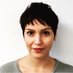 what if awp had 'scholarships' for indie litmags/presses to be a part of the bookfair...? #TellAWP17AWP‏ @awpwriter  @Eloisa_Amezcua The winner of our small press publisher award does receive free exhibit space & registrations for the next conference.Christian Teresi‏ @ChristianTeresi  @Eloisa_Amezcua We're definitely are working on this for the future. We don't have the staff to admin. such a program right now. #TellAWP17Christian Teresi‏ @ChristianTeresi  @Eloisa_Amezcua But please feel free to nominate any lit mags or presses for the Small Press Award. #TellAWP17 https://www.awpwriter.org/contests/small_press_publisher_award_overview …Cynthia Sherman‏ @cshermanva  @Eloisa_Amezcua We are working towards that goal! AWP recognizes importance of all work being represented. Thanks for writing! #TellAWP17Christian Teresi‏@ChristianTeresi  Did @azarnafisi's #AWP17 keynote inspire you? #AWP18 Tampa event proposals will be accepted on March 7. The deadline is May 1. #TellAWP17 
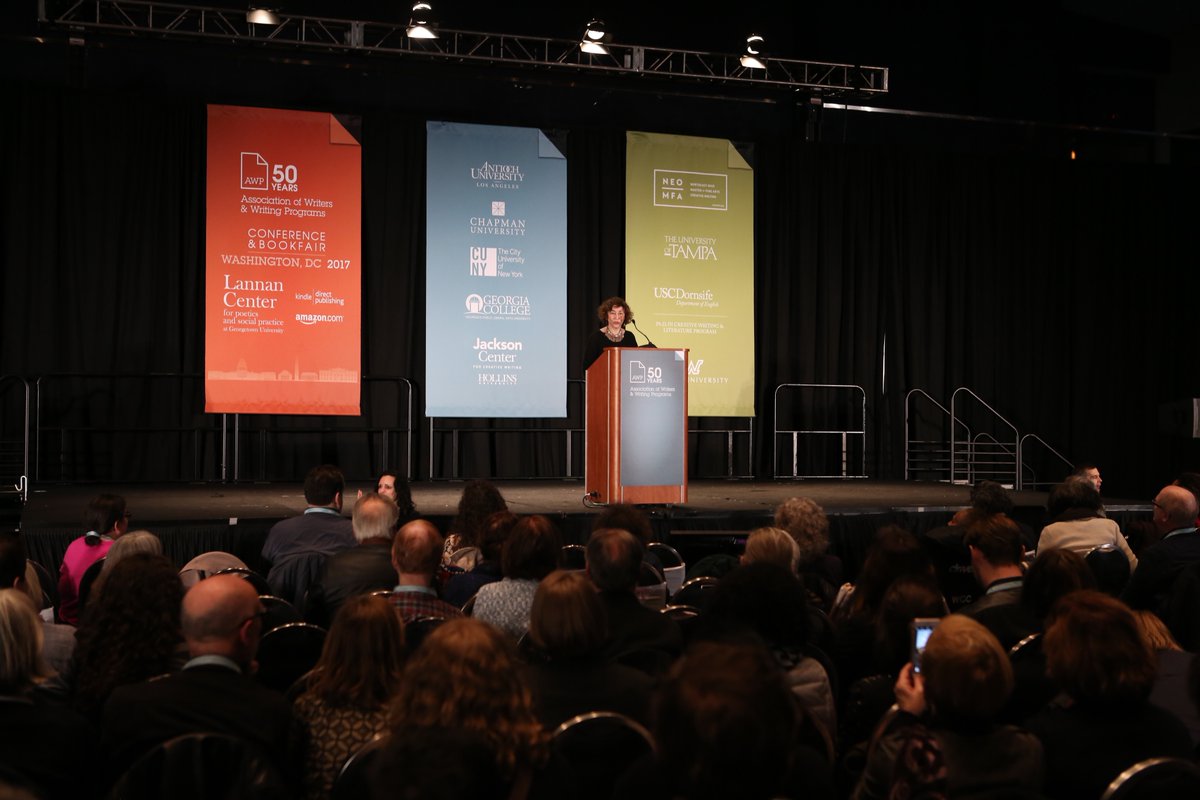 Claire Kirch‏@ClaireKirchMN  @ChristianTeresi @azarnafisi Hard to tell what the future will bring, but Azar Nafisi was perfect choice for #AWP17 #tellAWP17 #prescient.Tiffany‏@AWPsTiffany  Feel free to share more of your thoughts by completing the survey #tellawp17 https://www.awpwriter.org/awp_conference/survey …Cynthia Sherman‏@cshermanva  #AWP18 Bookfair sales open in June. We are really excited about being in Tampa! And look forward to seeing you there! #AWP17 #TellAWP17 
 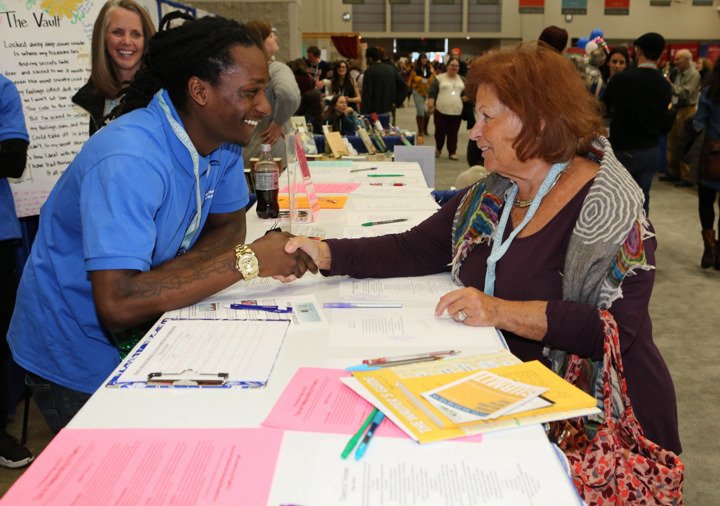 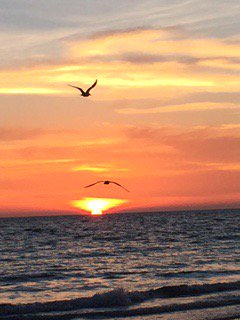 George's Dryad‏@GeorgesDryad  #TellAWP17 How come the automatic doors for disabled writers were broken throughout the conference?Christian Teresi‏ @ChristianTeresi  @GeorgesDryad We welcome your criticism, but it's not possible to discuss all of this in 140 characters. Please email events@awpwriter.org.George's Dryad‏ @GeorgesDryad @ChristianTeresi Here's this Storify. Did you miss it? https://storify.com/GeorgesDryad/getting-started … #CripLitGeorge's Dryad‏@GeorgesDryad  #TellAWP17 We disabled writers are trying to understand where you're coming from. But we really don't get it @awpwriterChristian Teresi‏ @ChristianTeresi  @GeorgesDryad There's a lot of information that would address your concerns, but it's really hard to discuss in 140 characters. #TellAWP17Christian Teresi‏ @ChristianTeresi  @GeorgesDryad But to have a real conversation, one that allows us the best clarity, that would have to happen by email or phone.Meg Day‏ @themegdaystory  @ChristianTeresi @GeorgesDryad Only one character needed! Make em d/Deaf or Disabled & give em a job as a liaison 4 #AWP18Christian Teresi‏ @ChristianTeresi  @themegdaystory I agree it would help, and we're working on it and more. It's also not a magic bullet . . . #TellAWP17Christian Teresi‏ @ChristianTeresi  @themegdaystory We're a new venue annually, which will present logistical issues for even the most seasoned accessibility events coordinatorGeorge's Dryad‏ @GeorgesDryad  @ChristianTeresi Believe me. We have called you we have emailed you since 2014. This is not about our attempts. It's about yours.Christian Teresi‏@ChristianTeresi  @GeorgesDryad Did you attend the conference? Would you like to have a personal conversation with me. We can make that happen.Christian Teresi‏@ChristianTeresi  @GeorgesDryad I've had many conversations about accessibility and the conference, and it always always helps to have those by email or phoneChristian Teresi‏ @ChristianTeresi  @GeorgesDryad It's important for us to hear from attendees. Did you attend #AWP17? If so, we'd like to discuss accessibility in details.George's Dryad‏ @GeorgesDryad  @ChristianTeresi Obviously, I attended.Christian Teresi‏ @ChristianTeresi  @GeorgesDryad I ask because it's not uncommon for people to write about the conference without ever having attended. It's hard to tell.Cynthia Sherman‏@cshermanva  #AWP17 #AWP18 Check AWP-Bookfair Facebook page for updates! https://www.facebook.com/awpbookfair  #TellAWP17George's Dryad‏@GeorgesDryad 33m33 minutes ago #TellAWP17 Could you explain why the stages were inaccessible?George's Dryad‏@GeorgesDryad  #TellAWP17 You accepted 20 of our panels. But then you made the buildings and stages inaccessible. @awpwriter @ChristianTeresiGeorge's Dryad‏@GeorgesDryad  #TellAWP17 Some of us were stuck in conference rooms because the doors were inaccessible and there were no attendantsGeorge's Dryad‏@GeorgesDryad  #TellAWP17 & then we really wanted to be at the main readings, but there were no captions on the screens. And no interpreters.George's Dryad‏@GeorgesDryad  #TellAWP17 Plz, plz hire a Disability and D/deaf Liaison. Okay, we would even settle for an ADA Coordinator. @awpwriter @ChristianTeresiChristian Teresi‏ @ChristianTeresi  @GeorgesDryad That's one thing we're working on for #AWP18. We are constantly updating accessibility with updated best practices.Ashley Strosnider‏@bravenewlady  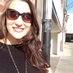 One AWP-related idea: what if orgs with more free registrations than they need could donate them as "scholarship" registrations? #TellAWP17Lisa Romeo‏@LisaRomeo  Great idea! #TellAWP17 Cynthia Sherman‏ @cshermanva  @bravenewlady We wrestle with this one every year and appreciate the idea of "scholarship" registrations. Thank you! #AWP17 #TellAWP17Ashley Strosnider‏ @bravenewlady  @cshermanva Thanks for all you do!Janna Marlies Maron‏@justjanna  Wifi continues to be an issue in the bookfair, it seems. @awpwriter #TellAWP17George's Dryad‏@GeorgesDryad  #TellAWP17 you say "Let us know what you think." I think the conference is #ableist. Prove me wrong next year @awpwriterGeorge's Dryad‏@GeorgesDryad  #TellAWP17 I know you'll say "we're doing the best that we can." But it's simply not best not close to best not even bare minimum #ADA 1990Janna Marlies Maron‏@justjanna  @awpwriter More distinct exhibitor badges would be useful, to alleviate traffic jam getting into bookfair before 9a. #TellAWP17George's Dryad‏@GeorgesDryad  #TellAWP17 I know you'll say "we're doing the best that we can." But it's simply not best not close to best not even bare minimum #ADA 1990George's Dryad‏@GeorgesDryad  #TellAWP17 What should I tell the disabled writers who don't want to come back? who don't think the conference is for them? @awpwriterGeorge's Dryad‏@GeorgesDryad  #TellAWP17 Should I tell them, again, like in 2014, 2015 and 2016, that you're working on it? @awpwriter @SFdirewolfGeorge's Dryad‏@GeorgesDryad  #TellAWP17 Do you even know about @monsteringmag @thedeafpoets @wordgathering & all the writers these mags bring to you?George's Dryad‏@GeorgesDryad  #TellAWP17 If we can't enter the doors of the conference, then it's hard for us to feel happy about it. #PlzKnowGeorge's Dryad‏@GeorgesDryad  #TellAWP17 Plz check out #AccessibleOrganizingMeans and #CriptheVote and #CripLitJenee Darden‏@CocoaFly  @ChristianTeresi Some of the diversity, writers of color panels overlapped on the schedule. They should be spread out. #TellAWP17Lisa Romeo‏ @LisaRomeo  @CocoaFly @ChristianTeresi Yes! Also happened w/genre topics - 4 panels on essay/ CNF/memoir at same time. #tellAWP17.Christian Teresi‏@ChristianTeresi  @LisaRomeo We work very hard to spread similar events. There are so many events that overlapped its not always possible. #tellAWP17Christian Teresi‏@ChristianTeresi  @LisaRomeo We also need to account for many schedule requests, AV requests, and presenters on more than one event. #tellAWP17Christian Teresi‏ @ChristianTeresi  @LisaRomeo Making the schedule is the hardest thing we do all year. It's a priority to spread out similar events as much as possible.Lisa Romeo‏ @LisaRomeo  @ChristianTeresi I'm sure it's an enormous headache w/lots of conflicting priorities! But you asked for feedback...Christian Teresi‏ @ChristianTeresi  @CocoaFly Making the schedule is the hardest single thing we do all year, & it's a priority to spread out similar events as much as possibleJenee Darden‏ @CocoaFly  @ChristianTeresi I can imagine it's hard!  Christian Teresi‏ @ChristianTeresi  @CocoaFly We work very hard to spread similar events out as much as possible.Christian Teresi‏ @ChristianTeresi  @CocoaFly There were so many events that overlapped between multiculturalism, writers of color, and social justice that it was not possible.Christian Teresi‏ @ChristianTeresi  @CocoaFly We also need to account for many schedule requests, AV requests, and presenters on more than one event.George's Dryad‏@GeorgesDryad  Next time advertise this to caucuses #TellAWP17 @ChristianTeresi plz 4 the luv of the goddessChristian Teresi‏ @ChristianTeresi  @GeorgesDryad We've been advertising this to everyone for several weeks. We haven't been shy about it.George's Dryad‏@GeorgesDryad  #TellAWP17 I'm sorry I'm late. @awpwriterAWP‏@awpwriter  Thank you all for participating in our #TellAWP17 chat and sharing your experiences.AWP‏@awpwriter  If you have more #AWP17 feedback, please feel free to fill out this survey: https://www.awpwriter.org/awp_conference/survey … #TellAWP17AWP‏@awpwriter  Please join us on 3/16 for #AWPWCC about our writer's conferences & centers programs and scholarship competition. #TellAWP17